ПАСПОРТ УЧРЕЖДЕНИЯМуниципальное учреждение «Сельский центр культуры ШАИМ»д.Ушья 2014 годПАСПОРТ УЧРЕЖДЕНИЯОБЩИЕ СВЕДЕНИЯКод Муниципальное учреждение «Сельский центр культуры ШАИМ»Наименование Муниципальное учреждение «Сельский центр культуры ШАИМ»Организационно-правовая форма муниципально учреждение (казенное)Учредитель__Администрация сельского поселения МулымьяФедеральный округ Уральский федеральный округПодчиненность местноеУровень структуры самостоятельное предприятиеСобственность муниципальнаяОтрасль  клубное учреждениеПризнак сети нет организации в сетиТип учреждения клубное учреждениеВид учреждения центр культурыПоселок _Ушья_ филиал _________ детское _________Телефон __8 (34676) 49101_ факс ____8 (34676) 49101_____________e-mail _mulsck@mail.ru_ адрес сайта в интернете ________________ Юридический адрес:Индекс__628236__Регион_ХМАО-Югра, Кондинский район__Населенный пункт___д.Ушья____Улица __Мелитопольская_ Дом____5 А____Подробная информация об учреждении:Юридический адрес: 628236 ул. Мелитопольская,5а, д.Ушья, Кондинский район, Ханты- Мансийский автономный округ – Югра,  Россия.Место нахождения: 628236 ул. Мелитопольская,5а, д.Ушья, Кондинский район, Ханты-Мансийский автономный округ – Югра,  Россия.Учреждение имеет структурные подразделения:- Сельский дом культуры с.Чантырья – филиал №1, расположенный по адресу: 628133,  Ханты-Мансийский автономный округ – Югра, Кондинский район, с.Чантырья, ул.Шаимская-11.- Сельский дом культуры п. Назарово – филиал №2, расположенный по адресу: 628232,  Ханты-Мансийский автономный округ – Югра, Кондинский район, п. Назарово, ул.Центральная, д.11 - Сельский дом культуры п. Мулымья – филиал №3, расположенный по адресу: 628231,  ул. Волгоградская, д 33, п. Мулымья, Кондинский район, Ханты-Мансийский автономный округ – Югра, Тюменская  область, Россия.Организации досуга и приобщения жителей муниципального образования сельское поселение Мулымья к творчеству, культурному развитию и самообразованию, любительскому искусству и ремеслам.РЕКВИЗИТЫИНН   8616010272         КПП    861601001      БИК  047162000ПФР                                                                    Номер филиалаОКОНХ                                              ОКПО  86058173ОКУД                                                 ОКАТО 71116924002ОКВЭД      92.51                               ОКОГУ 49007ОКОПФ   72                                       ОКФС  14ОКИН                                               ОКТМО  71816423   СВИДЕЛЬСТВО О РЕГИСТРАЦИИНомер учреждения   1088606000350Дата гос. регистрации учреждения     10.04.2008Кем выдано  Межрайонная инспекция Федеральной налоговой службы №2 по ХМАО-ЮгреДата основания учреждения 01.04.2008 Кем открыто учреждение  Администрация сельского поселения МулымьяДокумент-основание учреждения  УставПЕРСОНАЛИИМатериально- техническая базаНаименование здания     СДК д.УшьяЗдание арендуемое - нетЭтажность здания – 2 этажаГод постройки – 2010 г.Материал постройки – железобетон, кирпичЗдание построено для музея - нетКровля железная, тесовая и т.д. - металлочерепицаСостояние основных конструкций: несущей стены – железобетон, кирпичфундамент – заливной, железобетонные блокиперекрытия – железобетонные плитыкровля - металлочерепицаОбщий объем здания 5874 м.куб.Полезная площадь здания(м.кв.) – 652,4 м.кв. Отопление здания - централизованноеИмеется система  кондиционирования - нетОсвещение - люминесцентноеИмеется водопровод, канализация - имеетсяБезопасность учрежденияНаименование здания  СДК д.УшьяНаличие охранной сигнализации - нетСистема охранной сигнализации - нетПротивопожарная сигнализация:Наличие - имеетсяПримечаниеСистема противопожарной сигнализацииНаличие - имеетсяПримечаниеДополнительная охранаНаличие - нетПримечание Технические средстваВладенияСуществующие владения (усадьба, двор, сад, др.) - нетОбщая площадь владений (кв. м.) – нет Площадь, занимаемая постройками  - нет Площадь владений без построек – нет Основные постройки (экспозиционные корпуса, сараи, гараж) – нет Общая кубатура всех зданий по наружному обмеру (куб. м.) – нет из них каменных из них деревянных Количество действующих котлов – нет Количество имеющихся печей в помещениях – нет Площадь, занимаемая частными жильцами (кв. м.)  - нет Площадь, занимаемая работниками учреждения и их семьями – нет Учреждения, располагаемые в зданиях учреждения – библиотека, ДШИ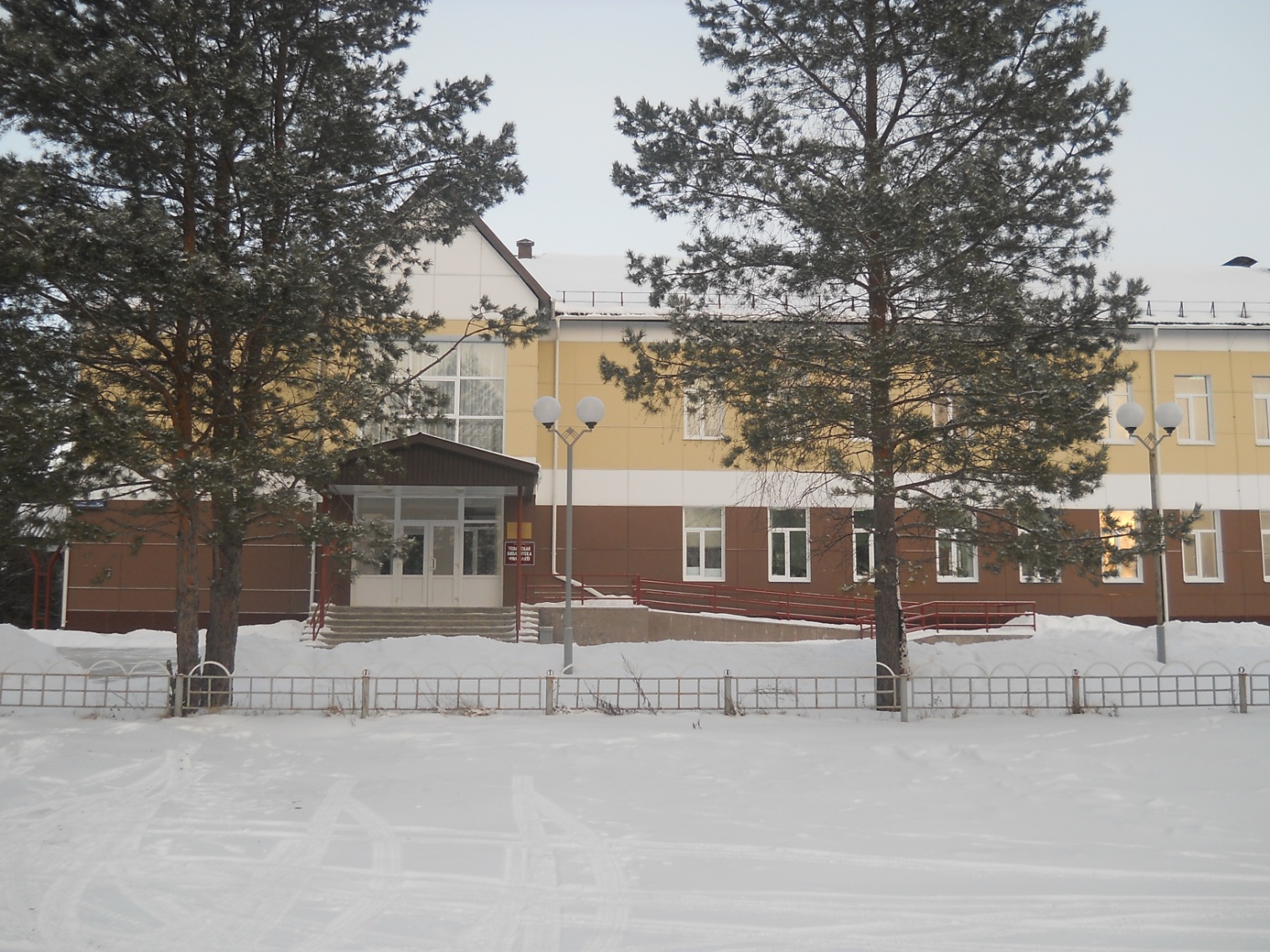 ДолжностьФИОКонтактный телефонДополнительные контактные данныеИ.О.ДиректораЗавьялова Светлана Николаевна8 (34676) 49101mulsck@mail.ruГл. БухгалтерМоисеева Мария Ивановна8 (34676) 49101mulsck@mail.ruНаименованиеМаркаКол-воДата приобретенияСостояниеТранспортные средстваавтомобильГАЗ-221712009удовлетворительноеОргтехника Фотоаппаратура Аудио-, видео- и телеаппаратура Музыкальные инструменты